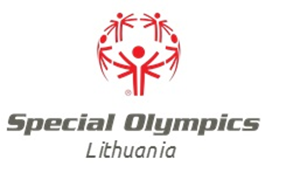 LSOK ATVIRŲJŲ SOCIALINĖS GLOBOS NAMŲ VASAROS SPORTO ŽAIDYNIŲ N U O S T A T A IŽaidynių tikslas ir uždaviniai1. Žaidynių tikslas:1.1 Sudominti socialinės globos namų gyventojus ir sutrikusio intelekto asmenis įvairiomis sporto šakomis, siekiant ugdyti sportinius pasiekimus, bendravimo įgūdžius su kitais dalyviais.2. Žaidynių uždaviniai:2.1 Varžybomis išsiaiškinti pajėgiausias komandas, pagerbti kiekvieną dalyvį, besistengiantį įveikti savo negalią;2.2 Integruoti neįgaliuosius į visuomenę, dalyvaujant jiems kartu su sveikaisiais įvairiose vasaros sporto žaidynių rungtyse;2.3 Propaguoti sveiką gyvenseną;2.4 Sudaryti sąlygas neįgaliesiems bendrauti, varžytis ir siekti sportinių rezultatų pagal savo išgales.II. Žaidynių vykdymas.Vieta : Zarasų socialinės globos namų sporto aikštelė, Aušros g. 18B, Zarasai.Data : 2022 m. birželio 16 d.Dalyvių registracija iki: 2022 m. birželio 16 d.,  9.30 val.Komandų vadovų pasitarimas 9.35 val.Varžybų atidarymas 10.00 val.Žaidynes organizuoja: Lietuvos Specialiosios Olimpiados komitetas, Zarasų specialiosios olimpiados klubas, Zarasų socialinės globos namai.III. Žaidynių dalyviaiVaržybose dalyvauja neįgalieji, socialinės globos namų gyventojai ir darbuotojai, Specialiosios Olimpiados Klubų nariai. Varžybų dalyviai, užėmę prizines vietas, apdovanojami taurėmis, medaliais ir diplomais.IV. Žaidynių programa.10.00 val. Žaidynių atidarymas.RUNGTYS:10.30 val. Tinklinio 5x5 varžybos (komandinės).Komandoje vyrai ir moterys ( gyventojai ir darbuotojai). Aikštelėje vienu metu žaidžia 2 darbuotojai. Setų skaičius priklausys nuo užsiregistravusių komandų skaičiaus.10.40 val. Galiūnų varžybos ( asmeninės).Dalyvauja gyventojai: vyrai ir moterys, ir darbuotojai: vyrai, moterys atskirose grupėse. Nugalėtojas nustatomas sudėjus trijų rungčių rezultatus.11.00 val. Smiginio varžybos (komandinės).Dalyvauja gyventojai. Komandą sudaro du nariai. Vienos įstaigos viena komanda (pageidautina vyras, moteris).11.20 val. Estafetė (komandinė).Skirta darbuotojams. Komandoje 4 nariai: du vyrai, dvi moterys. Estafetę sudaro 250 – 300 m. bėgimas, 800 m. kanojos irklavimas ir 600 m. važiavimas dviračiu.11.30 val. Pasagos metimo varžybos (komandinė). Komandą sudaro 4 nariai. Dalyvauja du darbuotojai (vyras, moteris) ir du gyventojai (vyras ir moteris). Nuo pažymėtos vietos dalyviai meta pasagą į taikinį. Skiriami 3 metimai po kurių sumuojami taškai. Atstumas nuo pažymėtos linijos iki strypo 3,5 m. Skiriami 2 bandomieji ir 3 įskaitiniai metimai.13.00 val. Jungtinio krepšinio 3x3 varžybos (komandinė).Vienu metu aikštelėje žaidžia du gyventojai ir partneris t.y darbuotojas ar lydintis. Žaidimo trukmė priklausys nuo užsiregistravusių komandų skaičiaus.15.30 val. Žaidynių uždarymas.V. Paraiškos.Apie dalyvavimą pranešti iki 2022 m. gegužės 30 d.Varžyboms būtina turėti vardinę paraišką su gydytojo leidimu.Paraiškos priimamos: Aušros g. 18B, Zarasai, LT- 32133, faks.: 8-385-30934, el.p. p.paskacius@gmail.com  Išankstinėse paraiškose prašome nurodyti kokiose rungtyse ketinate dalyvauti.VI. Papildoma informacija	Dalyviai registruotis gali į jiems priimtinas rungtis, nebūtina dalyvauti visose rungtyse. Pietų pertrauka nenumatoma. Komandiruočių ir maitinimo išlaidas apmoka komandiruojanti įstaiga. Apie sporto rungtis ir taisykles plačiau ir aiškiau bus informuota varžybų vietoje. Priklausomai nuo dalyvių skaičiaus, rungčių laikas bus patikslintas gavus paraiškas. Žaidynių dalyviai gyventojai privalo turėti neįgaliųjų pažymėjimus arba kopijas. Darbuotojai dalyvaujantys  rungtyse privalo vilkėti kitos spalvos aprangos dalį.Laikantis rekomendacijų iš vienos įstaigos atvykti gali iki 12 asmenų (lydintys, dalyviai, sirgaliai).Kontaktiniai telefono numeriai: 8 385 46612, mob. 8 640 27880Visus maloniai kviečiame dalyvauti.